	Curriculum Professionale 	   Informazioni personali  	Nome e Cognome 	Maria Fabiani 	 	 	Telefono 		E mail 	 	Partita IVA 		Codice fiscale 	 Esperienza professionale Esperta in evidence based policy, planning e management e docente di metodologia della ricerca e statistica per la ricerca sperimentale presso l’Universita di Tor Vergata, è consulente per il supporto all’evidence based policy, planning e management: progettazione e sviluppo di strumenti specifici per meglio collegare ricerca e decisione pubblica, stati dell’arte sintetici per l’azione e per rispondere a questioni pratiche specifiche; review basate su criteri espliciti delle prove di efficacia nel settore socio-sanitario, educazione e formazione, welfare, politiche attive del lavoro e sviluppo locale. Consulente indipendente per programmazione strategica, progettazione, gestione, monitoraggio e valutazione di progetti europei e progetti complessi presso enti pubblici e privati in Italia, Francia, Spagna, Paesi Bassi, Malta, Libano e Marocco. Negli ultimi 10 anni ha applicato l’approccio evidence based nello sviluppo e redazione di progetti in tema di lavoro, sviluppo locale e di impresa conseguendo risultati importanti e tra questi il riconoscimento di diversi progetti come buone pratiche europee (WEESP – Commissione Europea DG Employment, database del Comitato delle Regioni delle buone pratiche per l’attuazione da parte degli enti locali e delle regioni nell’attuazione della Strategia Europa 2020). Facilitatore e formatore si è occupata di facilitare processi di progettazione e valutazione partecipata per enti pubblici e privati (Legautonomie, HUSCIE, Università La Sapienza, Città Metropolitana di Roma Capitale, Comuni, ecc.) e formare funzionari degli enti locali, del settore socio-sanitario, delle parti sociali, giovani professionisti in Italia e all’estero in tema di progettazione e valutazione partecipata, Già esperta presso EACEA (European Agency for Culture Education and Audiovisual) – Agenzia esecutiva per l’istruzione, gli audiovisivi e la cultura Commissione Europea ed esperta presso la Commissione Europea DG Occupazione e Affari Sociali (codice E145420J).Ha maturato oltre 10 anni di esperienza in attività di programmazione, gestione e controllo di interventi cofinanziati dai Fondi Strutturali e oltre 30 anni nella progettazione a valere su fondi europei a gestione diretta e indiretta. Matura la prima esperienza professionale in tema di fondi strutturali nel 1988 nell’ambito dei Programmi Integrati del Mediterraneo. Nel periodo di programmazione 1994/1999 si occupa della progettazione e gestione di interventi a valere del DOCUP Obiettivo 5B per soggetti pubblici privati. Presta consulenza specialistica per interventi a valere di programmi a gestione diretta finanziati da fondi strutturali; tra gli altri la progettazione e la gestione di Area Based Employment Actions - Misure Preparatorie per l’impegno locale per l’occupazione – Strategia Europea per l’occupazione, Politica per lo sviluppo e il coordinamento del FSE, consulenza specialistica alla Provincia di Roma nell’ambito del progetto EQUAL POINT-FSE (2001-2003), consulenza specialistica alla Provincia di Roma per progetti PIC Interreg III C - FESR (2007), alla Fundacion Intras per progetti Interreg transfrontalieri – FESR. Nel periodo di programmazione 2000/2006 prosegue l’attività di consulenza specialistica per la progettazione e gestione di interventi di formazione e ricerca a valere sul FSE. Si occupa altresì della progettazione e della valutazione di interventi a valere sul Programma Leader e FESR per Antares 2000 onlus e Koiné onlus. Dal 1999 al 2009 è coordinatore dei servizi di formazione, educazione e innovazione sociale per Antares 2000 occupandosi anche del fundraising strategico a valere su fondi nazionali, europei (a gestione diretta e indiretta) e internazionali. Dal 2004 al 2009 è amministratore delegato e responsabile della progettazione strategica e relazioni internazionali del consorzio europeo di ONG HUSCIE con sede nei Paesi Bassi. Da ottobre 2005 a dicembre 2009 fornisce supporto specialistico alla Provincia di Roma per la gestione del P.O.R. FSE (in particolare misura F, supporto alle politiche del lavoro dei Centri per l’Impiego nell’ambito del Macro Ob.3 – Azioni di supporto finalizzate a sostenere politiche di formazione, di orientamento e di lavoro Progetto P.E.R.S.E.O. II, monitoraggio delle attività e dei progetti afferenti le politiche attive). Nel periodo di programmazione 2007-2013 supporta altresì la Provincia di Roma nella redazione del piano esecutivo triennale FSE 2007-2010 e da marzo 2009 a maggio 2010 partecipa come membro esperto delle Commissioni della Provincia di Roma per la valutazione dei progetti a valere del FSE 2007/2013 - Assi Adattabilità, Occupabilità, Inclusione Sociale e fornisce supporto specialistico nella redazione di position paper e delle risposte a consultazioni pubbliche della Commissione Europea e delle altre istituzioni dell’Unione per la definizione di politiche e programmi (tra queste : Libro Verde Modernizzare il diritto del lavoro per rispondere alle sfide del XXI secolo, iniziative faro Gioventù in Movimento e Unione per l’innovazione, fondi strutturali). Da giugno 2009 a luglio 2011 è responsabile dell’Ufficio Europa del Gabinetto del Presidente della Provincia di Roma occupandosi, tra l’altro della progettazione, monitoraggio e realizzazione di progetti (CIP, VII Programma Quadro, Life +, Progress, ENPI, FEI, FRAC, Interreg, Epson, IEE, FSE) offrendo altresì supporto tecnico-specialistico in merito ad aspetti contrattuali, reportistica tecnico-finanziaria, controllo finanziario, appalti pubblici e aiuti di stato. E’ responsabile del  coordinamento dei progetti di cooperazione territoriale, finanziati nell’ambito dell’Obiettivo 3 dei Fondi Strutturali 2007-2013 supportando la Provincia di Roma nell’istituzione e nell’avvio dell’ufficio di controllo di primo livello per i progetti Interreg IV C. Fornisce inoltre supporto tecnico e metodologico nei rapporti con la Direzione Generale Energia della Commissione Europea per la gestione dell’iniziativa Patto dei Sindaci e nei rapporti con la Piattaforma di Monitoraggio Europa 2020. Nel 2011 sviluppa per la Provincia di Roma la proposta progettuale Your first EURES job che risulta essere uno dei quattro progetti finanziati nell’ambito delle Misure preparatorie per la ridefinizione dei servizi EURES curando la progettazione evidence based anche delle successive edizioni inclusa quella con capofila ANPAL. Usando l’approccio dell’evidence based design progetta l’intervento di trasferimento e mainstreaming nel sistema provinciale finanziato dal POR FSE Lazio 2007 – 2013 e riprogetta l’intervento per rispondere ai bandi della Commissione Europea nel 2013, nel 2014 e nel 2016 ottenendo sempre il finanziamento. A settembre 2013 viene incaricata anche della consulenza specialistica per l’identificazione di strategie e interventi evidence based per l’occupazione giovanile, la mobilità e la cooperazione tra i servizi pubblici per l’impiego nella programmazione 2014-2020 dei fondi strutturali. Nel 2016 progetta Reactivate finanziato dalla Commissione Europea (due soli progetti finanziati) e le edizione successive nel 2017 e nel 2019 ottenendo sempre il finanziamento. Nel 2017 sviluppa il programma Si, Vale per la valorizzazione dell’apprendistato formativo per collegare politiche attive del lavoro, della formazione e sviluppo locale ed è referente ed esperto presso l’Alleanza Europea per l’Apprendistato. Nel 2019 aggiorna il Programma Si, Vale che saranno presentate a novembre 2020 come pionieristiche per il lancio del nuovo programma ombrello Patto per le Competenze da parte della Commissione Europea. Dal 2019 al 2020 si è occupata di progettazione e consulenza strategica per la Scuola delle Energie promossa da Città metropolitana di Roma Capitale in collaborazione con ENEA.  Negli ultimi 10 anni ha sviluppato per enti governativi e parti sociali misure e progetti per la promozione dell’uso dei nudge e/o interventi non finanziari che soddisfano obiettivi ambientali, sociali ecc. (transizione energetica/ambientale, lotta contro lo spreco di risorse, benessere sociale, miglioramento dello stato di salute della popolazione/lavoratori ecc.) nelle politiche pubbliche e nelle strategie delle parti sociali e imprese, affiancandoli agli strumenti tradizionali per organizzazioni sindacali e datoriali e governativi. 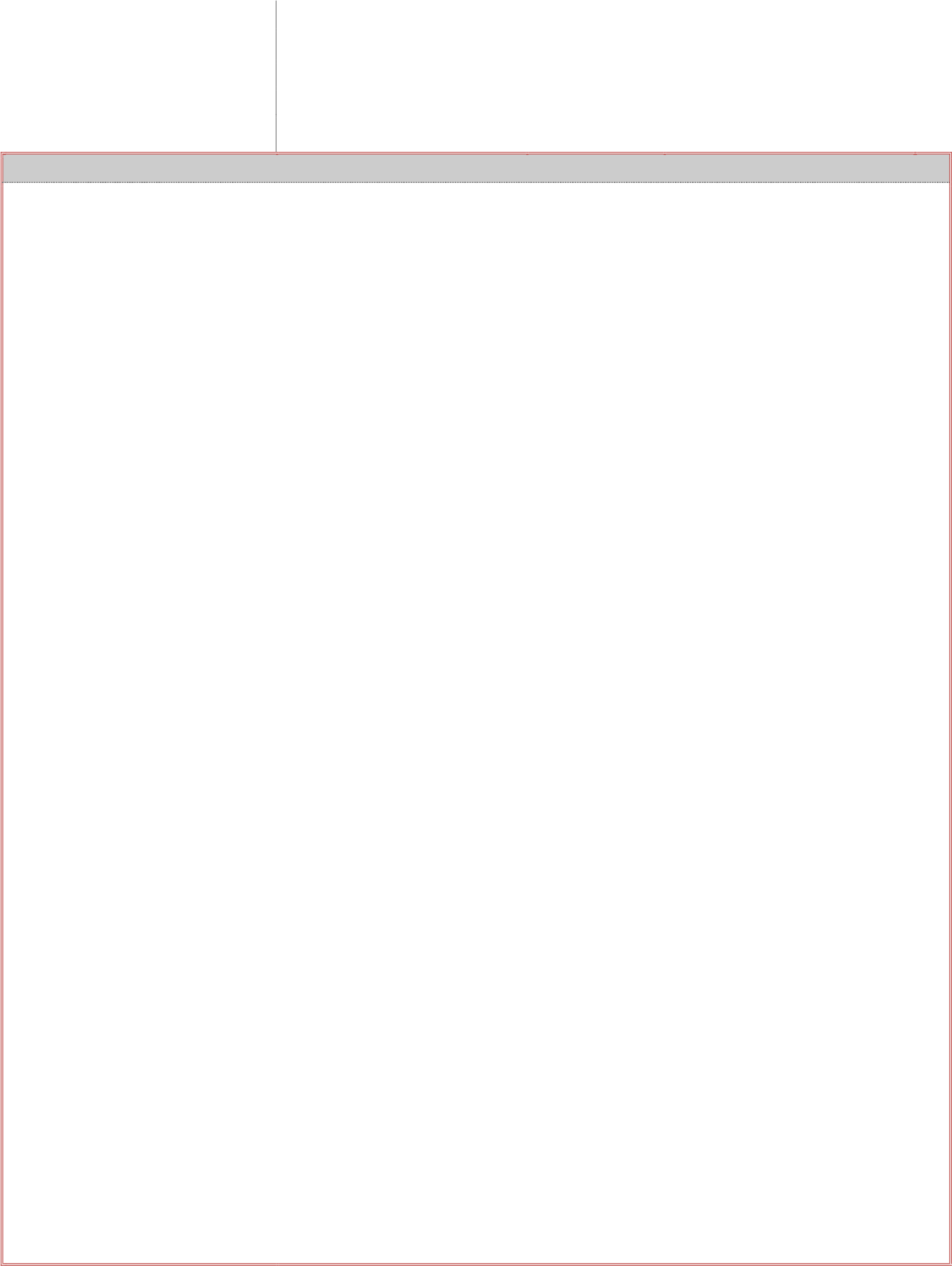 Dal 2015 collabora con organizzazioni sindacali nazionali per la progettazione, management, rendicontazione e assistenza tecnica al controllo di secondo livello di progetti nel settore agro-alimentare, ambiente dialogo sociale, contrasto al lavoro sommerso. Da oltre 15 anni tiene corsi in progettazione e fund raising strategico, progettazione partecipata e facilitazione, management e rendicontazione per enti pubblici (Università La Sapienza, Comuni) e privati (Intras, Huscie, Lega delle autonomie, ecc.) in Italia e all’estero, innovazione didattica, emobodied education, mindfulness and mindful movement. Coach e mindfulness trainer certificato.  Date Da febbraio 2020 – dicembre 2021 Lavoro/Posizione ricoperta  Consulente senior Principali attività e responsabilità Consulenza specialistica attività di monitoraggio e rendicontazione finanziaria, appalti pubblici, relazioni Commissione Europea nell’attuazione di progetti finanziati da fondi europei Nome del committente Réseau Projectives Francia Date Da giugno 2017 – dicembre 2021 Lavoro/Posizione ricoperta  Programmazione, pianificazione, fund raising strategico a valere su fondi nazionali ed europei  Principali attività e responsabilità Supporto all’elaborazione di strategie d’intervento negli ambiti politiche attive del lavoro, formazione professionale, territorio, ambiente, energie, sostenibilità, integrazione sociale, servizi di prossimità; Fund Raising e progettazione europea, inclusa la costruzione di partenariati; Supporto alla realizzazione di interventi per la realizzazione di sistemi integrati finalizzati al sostegno e alla diffusione dell’apprendistato come politica attiva del lavoro collegata allo sviluppo locale e alla promozione dell’economia circolare   Supporto alla realizzazione di interventi per l’internazionalizzazione della Formazione Professionale a partire dagli scambi intereuropei di metodologie, contenuti, utenti e formatori; Supporto alla progettazione e realizzazione di attività per l’integrazione e le sinergie fra diversi sistemi e interventi nell’ottica della sostenibilità globale (sociale, ambientale ed economica). Project management e rendicontazione di progetti finanziati da fondi regionali, nazionali ed europei Nome del committente Capitale Lavoro spa – Città Metropolitana Roma Capitale   Date Da luglio 2017 – dicembre 2021  Lavoro/Posizione ricoperta  Progettazione e coordinamento programma Si, vale! Sistemi integrati per la Valorizzazione dell’Apprendistato, della formazione sul luogo di lavoro e dell’esperienza all’estero  Principali attività e responsabilità Ideazione e progettazione dell’iniziativa Si, vale!.  Progettazione e coordinamento di interventi di progettazione partecipata in tema di apprendistato formativo e mobilità lavorativa con aziende e parti sociali (ENEL, Poste Italiane, Leonardo, Ferrovie dello Stato, Costa Crociere, CNA, Camera di Commercio, EBTL, ecc.) Progettazione e coordinamento di percorsi di apprendistato formativo in mobilità Organizzazione e coordinamento della cooperazione in tema di formazione professionale con Albania e Macedonia, interventi di promozione dell’apprendistato formativo inclusa l’attivazione di rapporti con grandi aziende per l’inserimento dei NEET, sviluppo di interventi formativi di service learning,  Referente ed esperto  presso l’Alleanza Europea per l’Apprendistato, piattaforma della Commissione Europea Nome del committente Capitale Lavoro spa – Città Metropolitana Roma Capitale  Date Da febbraio 2014 a 2019 Lavoro/Posizione ricoperta  Consulente senior Principali attività e responsabilità Progettazione per la valorizzazione del valore sociale nel management di pmi e grandi imprese Ideazione e progettazione dell’intervento pilota nazionale “Impresa che fa scuola” per la promozione dell’imprenditività e imprenditorialità nelle scuole superiori Formazione docenti e studenti, entrepreneurial coach Ricerca valutativa Nome del committente VISES  ONG di Federmanager  Date febbraio 2015 – gennaio 2020 Lavoro/Posizione ricoperta  Consulente senior Principali attività e responsabilità Proposal manager e progettista del progetto “Di.Agr.A.M.M.I. di Legalità al centro-sud - Diritti in Agricoltura attraverso Approcci Multistakeholders e Multidisciplinari per l’Integrazione e il Lavoro giusto”, per un importo pari a € 7.294.963,88 finanziato a valere sul Fondo Asilo, Migrazione e Integrazione (FAMI) 2014-2020 e sul Fondo Sociale Europeo (FSE) Programma Operativo Nazionale "Inclusione" 2014-2020 Asse 3 – Priorità di Investimento 9i  Co-progettista del progetto “Di.Agr.A.M.M.I. di Legalità al nord - Diritti in Agricoltura attraverso Approcci Multistakeholders e Multidisciplinari per l’Integrazione e il Lavoro giusto”, per un importo pari a € 6.498.627,50 finanziato a valere sul Lotto 1-FAMI Avviso pubblico n. 1/2019 FAMI 2014-2020 e su FSE Programma Operativo Nazionale "Inclusione" 2014-2020 Asse 3 – Priorità di Investimento 9i Progettazione a valere su fondi europei nel settore agro-alimentare, ambientale e contrasto al lavoro sommerso in agricoltura bandi DG Occupazione e Affari Sociali Commissione Europea  Monitoraggio e rendicontazione Assistenza tecnica controllo di secondo livello (audit) Commissione Europea DG Occupazione e Affari Sociali Assistenza tecnica project management Valutazione ed evidence based lessons Nome del committente FLAI CGIL Date Da luglio 2012 – febbraio 2019 Lavoro/Posizione ricoperta  Data science, Valutazione, Evidence based planning e progettazione Your first EURES job e Reactivate  Principali attività e responsabilità Ideazione e progettazione dell’iniziativa Your first EURES job e Reactivate  (inclusa la stesura del dossier tecnico di finanziamento alla Commissione Europea); definizione del sistema e degli strumenti di monitoraggio e riprogettazione dei servizi sulla base delle prove di efficacia (evidence based design e planning). Analisi delle ricadute sul sistema dei servizi per l'impiego Partecipazione in qualità di esperto in working group presso la Commissione Europea sul modello di servizio Your first EURES job e sul sistema e strumenti di monitoraggio e valutazione Nome del committente Capitale Lavoro spa – Città Metropolitana Roma Capitale  Date Da gennaio 2012 a dicembre 2018 Lavoro/Posizione ricoperta  Consulente senior Principali attività e responsabilità Pianificazione strategica, progettazione e management di progetti internazionali nel settore ricerca e sviluppo, 	formazione, 	trasferimento 	di 	impresa 	familiare, 	sviluppo 	imprenditoriale, internazionalizzazione. Principali programmi: Apprendimento permanente, Erasmus+, ENPI CBC Med, FEI, FSE, Orizzonte 2020, Progress. Monitoraggio e valutazione di interventi finanziati. Nome del committente Forma Camera (già IRFI) – Agenzia Speciale Camera di Commercio di Roma Date Da ottobre 2011 a dicembre 2012 Lavoro/Posizione ricoperta  Consulente indipendente  Principali attività e responsabilità Consulenza specialistica Progetto ENPI CIUDAD: Valutazione e studio di fattibilità per lo sviluppo servizi a sostegno dell’imprenditorialità femminile e giovanile in Libano (distretto di Hermel) e Marocco (distretto di Tangeri); sviluppo e redazione del manuale per lo start up e gestione di sportelli per lo sviluppo imprenditoriale; Sviluppo e redazione del manuale di formazione e capacity building per gli operatori dello sviluppo locale, imprenditoriale e aspiranti imprenditori;  Interventi formativi e di capacity building a Hermel e Tangeri. Nome del committente Capitale Lavoro S.p.A. – Agenzia della Città Metropolitana di Roma Capitale Date Da marzo a settembre 2012  Lavoro/Posizione ricoperta  Consulente senior Principali attività e responsabilità Consulenza specialistica processo consultivo Commissione Europea per la definizione dell’European Retail Action Plan inclusa partecipazione a incontri presso la Commissione Europea  Nome del committente Rete Centri Commerciali Naturali Italia, Centro Servizi più (confesercenti) http://www.ccnitalia.com/ Date Da settembre 2011 a marzo 2012 Lavoro/Posizione ricoperta  Consulente senior Principali attività e responsabilità Pianificazione strategica e sviluppo di progetti internazionali nel settore ricerca e sviluppo: ICT nell’educazione e nella formazione superiore - VII Programma Quadro Nome del committente Kton Y Cia   Date Da giugno 2009 al 31 luglio 2011  Lavoro/Posizione ricoperta Responsabile per le attività di indirizzo, programmazione e relazioni con la Commissione Europea – Gabinetto del Presidente Provincia di Roma - Ufficio Europa e Relazioni Internazionali  Principali attività e responsabilità Studio, ricerca e documentazione sulle politiche e programmazione europea e redazione di position paper (temi: lavoro e formazione, innovazione, creatività, fondi strutturali) in risposta alle consultazioni pubbliche della Commissione Europea; membro di diversi gruppi di lavoro sulle tematiche di interesse europeo. Referente per la Piattaforma di Monitoraggio Europa 2020 (già Piattaforma di Lisbona) e redazione dei pareri richiesti dal Comitato Europeo delle Regioni Coordinamento delle attività di informazione e formazione ai Dipartimenti e agli Assessorati provinciali e ai Comuni sulle politiche e programmi europei; coordinamento e assistenza tecnica specialistica per la pianificazione strategica (definizione delle priorità e delle strategie settoriali e intersettoriali e matrice di finanziabilità)  Progettazione, monitoraggio e realizzazione di progetti (Principali Programmi: CIP, VII Programma Quadro, Life +, Progress, ENPI, FEI, FRAC, Interreg, Epson, IEE, FSE) incluso supporto tecnicospecialistico in merito ad aspetti contrattuali, reportistica tecnico-finanziaria, controllo finanziario – incluso controllo di primo livello, appalti pubblici e aiuti di stato  Coordinamento dei progetti di cooperazione territoriale, finanziati nell’ambito dell’Obiettivo 3 dei Fondi Strutturali Gestione dei rapporti con gli organismi dell’Unione Europea per l’iniziativa Patto dei Sindaci Sviluppo e gestione di reti e accordi transnazionali.  Definizione e attuazione dello studio di benchmarking tra aree metropolitane europee su energie rinnovabili e trasporto Nome del committente Provincia Attiva – Agenzia della Provincia di Roma    Date Da marzo 2009 a maggio 2010 Lavoro/Posizione ricoperta  Valutatore  Principali attività e responsabilità Membro esperto nelle Commissioni della Provincia di Roma per la valutazione dei progetti a valere del Fondo Sociale Europeo 2007/2013 - Assi Adattabilità, Occupabilità, Inclusione Sociale Nome del committente Città Metropolitana di Roma Capitale (già Provincia di Roma)  – Dipartimento Lavoro Servizi per l’Impiego via Raimondo Scintu, 106 - 00173 Roma Date  Da settembre 2005 a dicembre 2009 Lavoro/Posizione ricoperta  Consulente senior  Formazione relativa ai settori  di interesse  Corso di Perfezionamento in Neuromanagement per le organizzazioni Università Cattolica del Sacro  Cuore di Milano Corso per mindfulness Trainer e specializzazioni infanzia, education, corporate Centro di Terapia  Practictioner Feldenkrais in Training Roma8 Cognitivo Interpersonale - 2TC, British Mindfulness Institute, Monash University Mindful yoga Trainer certificato CSEN Istituto A.T. Beck di Terapia Cognitivo Comportamentale Diploma ACTP –  Programma Advanced Coach Academy ICF  e Team Coach – Life Coach Academy  Corso per Manager di Rete – Fondazione Marco Biagi Università di Modena e Reggio Emilia Centro Internazionale Universitario Firenze – Kiosco Master in EU Financial reporting   Ministero della Giustizia e Ministero degli Affari Sociali - Famiglia e Minori. Master esperto psicologico e legale Formazione continua in progettazione, gestione e valutazione Capacità e competenze  personali Madre lingua Italiano  Altre lingue – autovalutazione  Livello europeo  Inglese  Francese  Tedesco   (*) Common European Framework of Reference for Languages Competenze e abilità sociali Lavoro e spirito di gruppo: ho lavorato in team diversi e con ruoli differenti acquisendo competenze nella gestione di gruppi di lavoro Capacità di mediazione data dall’esperienza nel coordinare e partecipare a gruppi multi-professionali, interdisciplinari e spesso con interessi divergenti Abilità interculturali maturate attraverso la formazione e l’esperienza in contesti multiculturali  Flessibilità: mi adatto rapidamente ad ambienti diversi pur mantenendo la mia autonomia Comunicazione: ho sviluppato competenze di comunicazione verbale, scritta e non verbale attraverso la formazione, l’autoformazione e l’esperienza professionale  Competenze e abilità gestionali Gestione di risorse finanziarie e materiali — ottenute con un’esperienza più che decennale nella gestione di risorse provenienti da finanziamenti esterni per raggiungere obiettivi progettuali e applicando regole e procedure di donors.  Gestione di risorse umane — motivato, facilitato e coordinato team di piccole e grandi dimensioni Gestione dei tempi — abituata a gestire scadenze per raggiungere obiettivi Capacità e competenze informatiche Ottima conoscenza di sistemi operativi OS per MAC e Windows e dei programmi Internet Explorer, Safari, Firefox, Outlook, Windows Mail, Thunderbird, Office per mac e pc (WORD, EXCEL, Power Point, Publisher); Acrobat Adobe Professional, Smart Draw,; software di analisi statistica, software di analisi testuale sia del tipo CAQDAS che finalizzati all'analisi semi-automatica mediante tecniche statistiche e lessicali, banche dati scientifiche, software di project management e di mindmapping; buona conoscenza di software per creazione di siti e blog, in particolare Joomla e wordpress. Confidenza con i principali social network Membership Membro della Società Europea di Valutazione (dal 2005) Membro della Società Canadese di Valutazione (dal 2006) Patente di guida Categoria B La sottoscritta, pienamente informato delle finalità e modalità del trattamento dei dati, ai sensi del  D.lgs. 30 giugno 2003, n. 196 esprime il consenso al trattamento dei dati personali. Roma, 20 aprile 2022 Maria Fabiani Principale esperienza professionale Principale esperienza professionale Date 1988 a oggi Lavoro/Posizione ricoperta Coachsultant  Principali attività e responsabilità Apprendimento degli adulti in particolare pianificazione, gestione e monitoraggio dei processi formativi, innovazione didattica, metodologia e ricerca educativa Formatrice in evidence based planning e management, fund raising e progettazione strategica, management e rendicontazione, embodied learning, embodied education, mindful education, imprenditività e imprenditorialità (Effectuation-Based Entrepreneurship Learning), innovazione didattica, metodologia e ricerca educativa, media literacy, evidence based practice Coach: life e business coach; coach per la ricerca, entrepreneurial coach, health coach Programmazione, progettazione, gestione (inclusa rendicontazione e preparazione ai controlli di secondo livello), monitoraggio e valutazione di interventi finanziati da fondi europei. Principali programmi: EaSI, Orizzonte 2020, Europa Creativa, Europa per i cittadini, Dialogo sociale, Competitività e Innovazione (CIP), VI e VII Programma Quadro, Fight against discrimination, INTI, Gender Equality, R3L, Preparatory Measures for local commitment in employment, LIFE; Gioventù, Apprendimento Permanente (Leonardo da Vinci, Grundtvig), Erasmus Imprenditori, Erasmus+, Daphne, Aeneas, FRAC, Progress, Interreg, Meddoc, Med, ENPI, FSE, Equal, FESR, FEASR Leader II and Leader+, Health, Programmi Operativi Obiettivo 5b, Programmi Integrati Mediterranei, cooperazione decentrata. Supporto alla pianificazione evidence based e alla valutazione degli interventi per lo sviluppo integrato dei contesti regionali e locali, con particolare riferimento alle politiche di sviluppo locale, alle politiche del nuovo welfare locale, alle politiche attive del lavoro e formazione, alle politiche per l’integrazione sociosanitaria e la promozione della salute, all’innovazione dei servizi di interesse pubblico. Analisi degli assetti organizzativi e gestionali per l’attuazione in forma associata di interventi integrati per lo sviluppo locale e la coesione sociale  Tecniche di progettazione e sistemi di monitoraggio e valutazione degli interventi finanziati con risorse nazionali e comunitarie. Evidence based planning e management e valutazione della capacity building nel settore pubblico e privato.  Tecniche di facilitazione per la progettazione e la valutazione partecipata Analisi statistica e ricerca qualitativa: statistica multivariata per l’analisi dei fenomeni sociali, modelli econometrici, sistemi di indicatori e ricerca qualitativa per la valutazione delle politiche sociosanitarie, sociali, economiche e dell’innovazione Nome dei principali committenti Koiné – onlus – Italia, Associazione Erato – Italia, Elabora soc. coop. – Italia, Fondazione Metes – Italia, Brainwave srl – Italia, Galgano Formazione Humanitarian Social Commitee in Europe - HUSCIE (ONG) – Paesi Bassi, INTRAS – Spagna, HALHandicap – France, CRASIC - France, Fondaci  Desenvolupament Comunitari – Spagna Università Tor Vergata - Italia, Institute of European Study – Università di  Valladolid – Spagna, Centro Interdipartimentale Formazione, Aggiornamento e Promozione Professioni Sanitarie (CIFAPPS)- Italia, Associazione Nazionale Dirigenti e Alte Professionalità della Scuola, Università La Sapienza, ASL RM5, Città metropolitana di Roma Capitale Legautonomie Lazio, ALPAA, Terra! Laterza editore, Domani Date Marzo 2019 in corso Lavoro/Posizione ricoperta Coordinatore nazionale progetti di ricerca E-motion, Sensitive career management skills e HS module Principali attività e responsabilità Coordinamento attività di ricerca; sviluppo, sperimentazione dei protocolli Embodied BRAINS e Smiling MME e del protocollo basato su mindfulness, arte e embodiement per lo sviluppo professionale; sviluppo ed erogazione di pacchetti formativi teorico/esperienziali per studiosi di neuroscienze, manager, società di consulenza, professionisti della formazione e della consulenza, creativi, professionisti sanitari Nome del committente Pro-motion e HS module Principali attività e responsabilità Presso il Dipartimento Lavoro e Qualità della Vita – Provincia di Roma: pianificazione di programmi nel settore delle politiche attive del lavoro anche a valere sul FSE 2000- 2006; supporto tecnico specialistico nella valutazione ex ante FSE 2007 – 2013, alla redazione del piano esecutivo triennale FSE 2007-2010, alla predisposizione di strumenti operativi finalizzati alla gestione del PO FSE incluso supporto specialistico in merito agli aspetti contrattuali, aiuti di stato e appalti pubblici.  Da agosto 2007: monitoraggio e valutazione di strategie e interventi in materia di politiche attive del lavoro.  Nome del committente Capitale Lavoro – Agenzia della Città Metropolitana di Roma Capitale  Date 2004 – 2009 Lavoro/Posizione ricoperta  Amministratore delegato e Responsabile area progettazione e relazioni internazionali Huscie – NL Date Da gennaio 1999 – aprile 2009 Lavoro/Posizione ricoperta  Consulente senior Principali attività e responsabilità Programmazione e progettazione di interventi nei seguenti settori: sviluppo comunitario, sociale, lavoro, formazione professionale e degli adulti, orientamento professionale e di impresa, educativo anche attivando partenariati pubblici e privati sia locali che transnazionali.  Programmazione strategica delle attività di fund raising locale, regionale, nazionale, europeo e internazionale. Management e rendicontazione di programmi e progetti (Principali programmi: FSE, FEASR, INTI, Daphne, Misure preparatorie per l’occupazione locale, Grundtvig, Gender Equality, Fight against discrimination, Gioventù) Monitoraggio e valutazione di programmi e interventi. Nome del committente Antares 2000 onlus  Esperienza accademica Esperienza accademica Date  AA 2006/2007  (in corso) Lavoro/Posizione ricoperta Docente a contratto in metodologia della ricerca I e II - Corso di laurea in Infermieristica Principali attività e responsabilità Docenza nel corso integrato di igiene, epidemiologia statistica e informatica e nel corso integrato di management sanitario e infermieristico; docente laboratorio tesi e evidence based practice Nome del datore di lavoro Università di Tor Vergata Facoltà di Infermieristica – Polo Didattico di Tivoli Azienda USL RMG  Date  AA 2009/2010  (in corso) Lavoro/Posizione ricoperta Docente a contratto in statistica per la ricerca sperimentale e in metodologia della ricerca in riabilitazione - Corso di laurea in Logopedia Principali attività e responsabilità Docenza e coordinatore laboratorio tesi Nome del datore di lavoro Università di Tor Vergata – Polo Didattico di Tivoli Azienda USL RMG  Date AA 2010/2011 Lavoro/Posizione ricoperta Docente a contratto modulo pianificazione strategica, progettazione europea, tecniche di progettazione partecipata, PCM e management di programmi e progetti, analisi dei rischi e rendicontazione Principali attività e responsabilità Docente Master di II livello, ACT “Valorizzazione e gestione dei centri storici minori. AmbienteCulturaTerritorio, azioni integrate"  Nome del datore di lavoro Centro di Ricerca (Sapienza, Università di Roma – Facoltà di Architettura) FOCUS - Via Flaminia 70 00196 Roma Date AA 2005/2006 – AA 2010/2011 Lavoro/Posizione ricoperta Docente a contratto in metodologia della ricerca infermieristica, research based management e statistica Principali attività e responsabilità  Docente nei seguenti Master di I livello: Management per le Funzioni di Coordinamento delle professioni sanitarie; Management della prevenzione, salute e sicurezza sul lavoro; Infermieristica psichiatrica; relatore tesi. Nome del datore di lavoro Università di Tor Vergata - Centro Interdipartimentale Formazione, Aggiornamento e Promozione Professioni Sanitarie (CIFAPPS) - Via Orazio Raimondo, 8 IT –00173 Roma  Comprensione Comprensione Comprensione Parlato Parlato Parlato Parlato Scritto Ascolto Lettura Lettura Interazione orale Interazione orale Produzione orale Produzione orale C2 Avanzato C2 Avanzato C1 Avanzato C1 Avanzato C2 Avanzato C2 Avanzato C2 Avanzato C1  	Avanzato C1  	Avanzato C1  	Avanzato A1 Base A2 Base A1 Base A1 Base A1 Base 